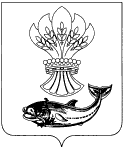 СОВЕТ НАРОДНЫХ ДЕПУТАТОВ  ПАНИНСКОГО МУНИЦИПАЛЬНОГО РАЙОНАВОРОНЕЖСКОЙ  ОБЛАСТИРЕШЕНИЕОт  07.12.2016 г. № 55р.п. ПаниноО назначении публичных слушаний по проекту муниципального правового акта «О внесении изменений и дополнений 
в Устав Панинского муниципального 
района Воронежской области»        В соответствии со статьей 28 Федерального закона от 06.10.2003 г.         № 131-ФЗ «Об общих принципах организации местного самоуправления в Российской Федерации», Положением «О публичных слушаний в Панинском муниципальном районе», утвержденным решением Совета народных депутатов Панинского муниципального района  от 21.11.2005г. № 4, Совет народных депутатов Панинского муниципального района  Р Е Ш И Л:1. Назначить и провести публичные слушания 27.12.2016 г. в 10 ч. 00 мин. в здании администрации Панинского муниципального района по вопросу «О внесении изменений и дополнений в Устав Панинского муниципального района Воронежской области».2. Утвердить оргкомитет по подготовке и проведению публичных слушаний в следующем составе:Жукавин Виктор Дмитриевич - председатель Совета народных депутатов Панинского муниципального района;Антипова Вера Петровна - депутат Совета народных депутатов Панинского муниципального района избирательного округа № 1;Махинова Людмила Александровна – начальник отдела организационной работы и делопроизводства администрации  Панинского муниципального района; Лепков Юрий Леонидович – руководитель аппарата администрации  Панинского муниципального района; Белолипецкий Артем Анатольевич -  начальник отдела правовой работы  администрации Панинского муниципального района;Красников Николай Тихонович - житель р.п. Панино ( по согласованию);Губкин Владимир Николаевич - житель р.п. Панино (по согласованию).3. Опубликовать настоящее решение в официальном периодическом печатном издании Панинского муниципального района Воронежской области «Панинский муниципальный вестник».4. Настоящее решение вступает в силу после его опубликования.Глава Панинского муниципального района                              В.Д. Жукавин